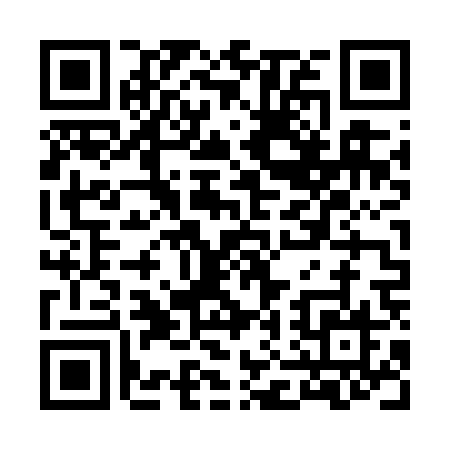 Prayer times for Carlisle Junction, Pennsylvania, USAMon 1 Jul 2024 - Wed 31 Jul 2024High Latitude Method: Angle Based RulePrayer Calculation Method: Islamic Society of North AmericaAsar Calculation Method: ShafiPrayer times provided by https://www.salahtimes.comDateDayFajrSunriseDhuhrAsrMaghribIsha1Mon4:065:441:135:118:4210:192Tue4:075:441:135:128:4210:193Wed4:085:451:135:128:4110:184Thu4:085:451:135:128:4110:185Fri4:095:461:135:128:4110:176Sat4:105:461:145:128:4110:177Sun4:115:471:145:128:4010:168Mon4:125:481:145:128:4010:169Tue4:135:481:145:128:4010:1510Wed4:145:491:145:128:3910:1411Thu4:155:501:145:128:3910:1312Fri4:165:501:145:128:3810:1313Sat4:175:511:155:128:3810:1214Sun4:185:521:155:128:3710:1115Mon4:195:531:155:128:3710:1016Tue4:205:531:155:128:3610:0917Wed4:215:541:155:128:3510:0818Thu4:225:551:155:128:3510:0719Fri4:245:561:155:128:3410:0620Sat4:255:571:155:128:3310:0521Sun4:265:581:155:118:3210:0422Mon4:275:581:155:118:3210:0323Tue4:285:591:155:118:3110:0124Wed4:306:001:155:118:3010:0025Thu4:316:011:155:118:299:5926Fri4:326:021:155:108:289:5827Sat4:336:031:155:108:279:5628Sun4:356:041:155:108:269:5529Mon4:366:051:155:108:259:5430Tue4:376:061:155:098:249:5231Wed4:396:061:155:098:239:51